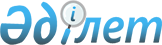 Об установлении единых ставок фиксированного налога
					
			Утративший силу
			
			
		
					Решение маслихата Алтынсаринского района Костанайской области от 28 октября 2011 года № 335. Зарегистрировано Управлением юстиции Алтынсаринского района Костанайской области 17 ноября 2011 года № 9-5-132. Утратило силу решением маслихата Алтынсаринского района Костанайской области от 18 июня 2018 года № 182
      Сноска. Утратило силу решением маслихата Алтынсаринского района Костанайской области от 18.06.2018 № 182 (вводится в действие по истечении десяти календарных дней после дня его первого официального опубликования).
      В соответствии с пунктом 2 статьи 422 Кодекса Республики Казахстан "О налогах и других обязательных платежах в бюджет" (Налоговый кодекс) от 10 декабря 2008 года, со статьей 6 Закона Республики Казахстан от 23 января 2001 года "О местном государственном управлении и самоуправлении в Республике Казахстан" Алтынсаринский районный маслихат РЕШИЛ:
      1. Установить размеры единых ставок фиксированного налога для всех налогоплательщиков, осуществляющих деятельность на территории Алтынсаринского района, в месяц согласно приложению.
      2. Настоящее решение вводится в действие по истечении десяти календарных дней после дня его первого официального опубликования.
      СОГЛАСОВАНО:
      Заместитель акима района
      ______________ Л. Перова
      Начальник ГУ
      "Налоговое управление
      по Алтынсаринскому району"
      ________________ П. Устенов Размеры единых ставок фиксированного налога для
всех налогоплательщиков, осуществляющих деятельность
на территории Алтынсаринского района, в месяц
					© 2012. РГП на ПХВ «Институт законодательства и правовой информации Республики Казахстан» Министерства юстиции Республики Казахстан
				
      Председатель
внеочередной сессии

В. Максимова

      Секретарь
районного маслихата

Т. Кульмагамбетов
Приложение
к решению маслихата
от 28 октября 2011 года № 335
№ п/п
Наименование объекта налогообложения
Размеры единых ставок фиксированного налога (в месячных расчетных показателях) в месяц
1.
Игровой автомат без выигрыша, предназначенный для проведения игры с одним игроком
1
2.
Игровой автомат без выигрыша, предназначенный для проведения игры с участием более одного игрока
1
3.
Персональный компьютер, используемый для проведения игры
1
4.
Игровая дорожка (боулинг)
5
5.
Карт
2
6.
Бильярдный стол
3